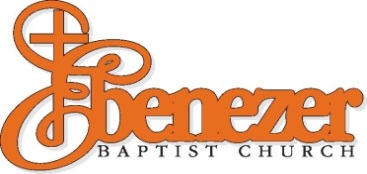 Ebenezer Baptist Church
Associate Pastor for College and Young Adults MinistriesJob Description
Summary/Objective 
The Associate Pastor for College and Young Adult Ministries supports the mission of the church and provides programmatic oversight of Ebenezer’s College and Young Adult Ministries. He/She will assist college students and young adults to become faithful, authentic, and justice-seeking followers of Jesus Christ. He/She must possess an entrepreneurial spirit, an innovative approach to ministry, and a deep desire to accompany college students and young adults as they discover their God-given gifts and purposes in our church and world. Reports to
Executive Pastor Essential FunctionsProvide overall pastoral leadership and support for the College and Young Adult Ministries. He/She will:Provide spiritual guidance to college students and young adults in the greater Ebenezer communityProvide pastoral care for college students and young adults.Lead the annual planning and implementation of the Ministries’ activities, which includes:Developing and implementing goals and objectivesOrganizing social and spiritually focused activities for college students and young adults. Creating and implement innovate worship and educational experiences.Planning, leading and coordinating Bible study, education, fellowship and community engagement activities with a focus on personal growth and social transformationCreate and implement a strategy for reaching and assimilating new college students and young adullts into Ebenezer Baptist Church. This includes:Organizing and supporting college campus leaders who assist in recruitment of and support for their fellow students in Ebenezer’s College Ministry.Support the ongoing development and support of the Young Adult Ministry Steering Committee.Recruit, develop and support volunteers who support the college and young adult ministries. Manage college ministry transportation for the Sunday morning and other experiences.Provide consistent communication with college students and young adultsWork with Worship and the Arts in coordinating annual College Sunday and support the recruitment of the Young Adult ChoirDevelop and manage the annual budget College and Young Adult ministriesPrepare annual report for college and young adult ministries.Work closely with the Church’s Stewardship and Development Team to diversity external income for these ministriesCompetenciesSound in Ebenezer Baptist Church’s theological interpretation.Possess a genuine love for college students and young adults.At least 3-5 years experience in ministry development and implementationCollaborative attitude with the congregation at large.Highly developed interpersonal and communication skills; a team player.Strong organizational skills and writing. Experience in administration is a plus.Experience developing and managing budgets.Required Education and Experience3-5 years of experience leading a college and/or young adult ministries or programmingBachelor’s degree and Master of DivinityWork Authorization/Security Clearance Clear Background ScreenOther Duties
Other duties as assigned by the Senior Pastor and/or Executive Pastor.  Please note this job description is not designed to cover or contain a comprehensive listing of activities, duties or responsibilities that are required of the employee for this job. Duties, responsibilities and activities may change at any time with or without notice.Email a Cover Letter and Resume To : Careers@ebenezeratl.org